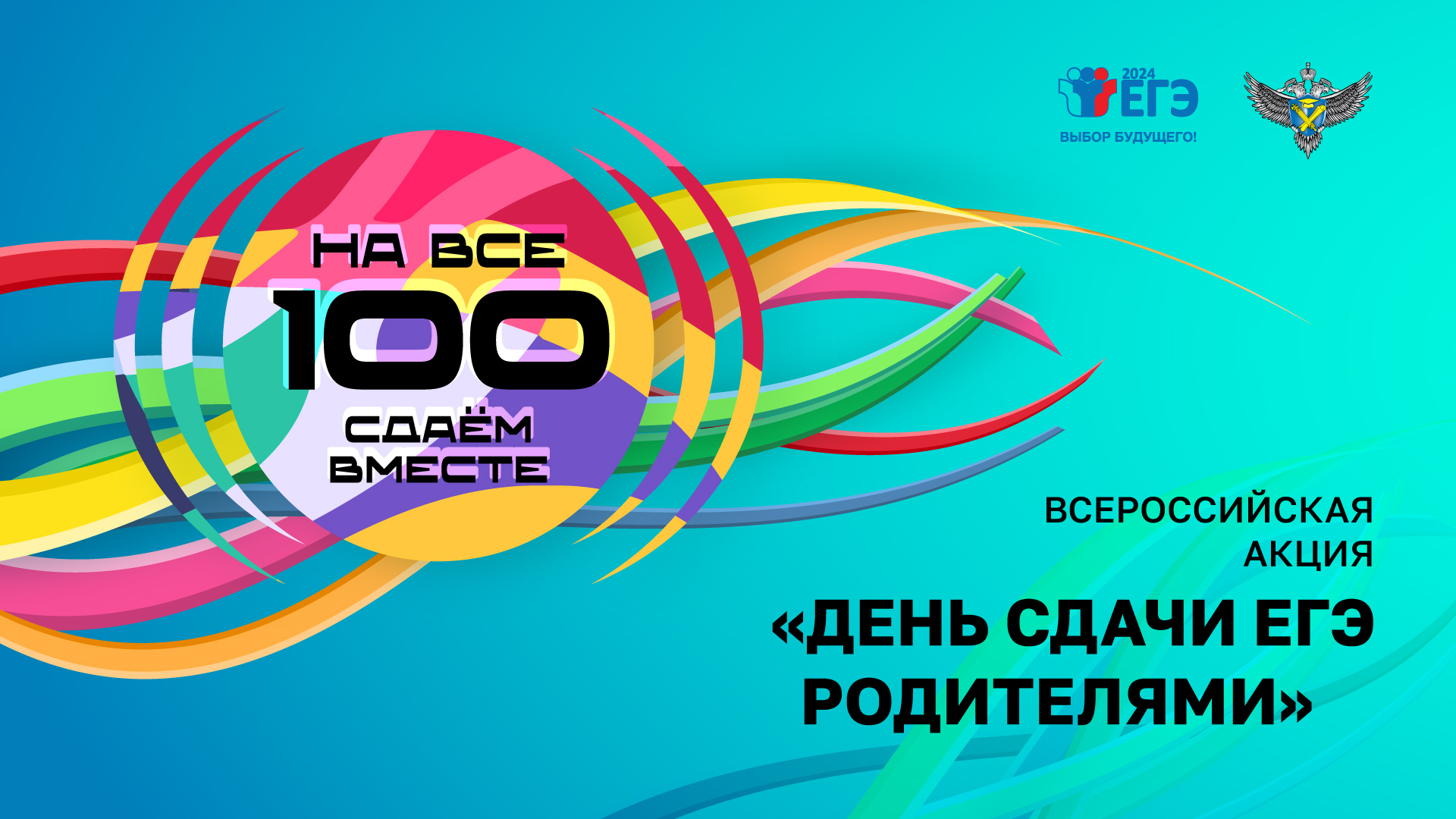 Информация о проведении Всероссийской акции «Сдаем вместе. День сдачи ЕГЭ родителями»в Ленинградской области в 2024 годуКомитет образования администрации Приозерского муниципального района Ленинградской области информирует о проведении с 18 по 29 марта 2024  года  ежегодной Всероссийской акции «Сдаем вместе. День сдачи ЕГЭ родителями».Планируется участие более 250 человек.Всероссийская акции «Сдаём вместе. День сдачи ЕГЭ родителями», инициатором которой является Федеральная служба по надзору в сфере образования и науки, в 2024 году проходит в 8 раз.В ходе акции родители будущих выпускников имеют возможность пройти всю процедуру ЕГЭ от входа в экзаменационный пункт до получения своих результатов. В 2024 году родителям предлагается  написать сокращенный вариант ЕГЭ по истории, для акции разработаны сокращенные варианты экзаменационных работ.Помимо родителей, возможность сдать пробный экзамен в этот день предоставляется и представителям СМИ.  В ходе мероприятия можно будет увидеть: как проходит регистрация на ЕГЭ и организуется рассадка участников в аудиториях;  как выглядят рабочие места участников ЕГЭ; как организован контроль за объективностью проведения ЕГЭ; как происходит печать и сканирование контрольных измерительных материалов в пункте проведения экзамена. По завершению мероприятия проводится круглый стол «Особенности организации ЕГЭ в 2024 году».Также в рамках проведения акции могут быть проведены встречи с руководителями школ и пунктов проведения экзаменов, психологами и экспертами предметных комиссий, которые ответят на вопросы по подготовке и проведению ЕГЭ.Если Вы хотите принять участие непосредственно в написании ЕГЭ, Вам необходимо обратиться в администрацию комитета образования  по не позднее чем за день до проведения акции.При себе участникам акции необходимо иметь: - паспорт; - ручку, которая умеет писать только черными чернилами. Информация о местах проведения Всероссийской акции «Сдаем вместе. День сдачи ЕГЭ родителями»в Приозерском районе Ленинградской области в 2024 годуМуниципальное образованиеДата мероприятияМесто проведения мероприятияАдрес места проведения мероприятияВремя начала проведениямероприятияПриозерскиймуниципальный район21.03.2024Муниципальное общеобразовательное  учреждение «Раздольская средняя общеобразовательная школа»д. Раздолье16.00Приозерскиймуниципальный район20.03.2024Муниципальное общеобразовательное  учреждение «Мельниковская средняя общеобразовательная школа»п. Мельниково, ул. Калинина, д. 2318.00Приозерскиймуниципальный район18.03.2024Муниципальное общеобразовательное  учреждение «Громовская средняя общеобразовательная школа»п. Суходолье18.00Приозерскиймуниципальный район21.03.2024Муниципальное общеобразовательное  учреждение «Средняя общеобразовательная школа № 1»г. Приозерск, ул. Северопарковая, 518.00Приозерскиймуниципальный район20.03.2024Муниципальное общеобразовательное  учреждение «Петровская средняя общеобразовательная школа»п. Петровское, ул .Шоссейная, д.2218.00Приозерскиймуниципальный район27.03.2024Муниципальное общеобразовательное  учреждение «Мичуринская средняя общеобразовательная школа»п. Мичуринское, ул. Первомайская, д.117.00Приозерскиймуниципальный район27.03.2024Муниципальное общеобразовательное  учреждение «Средняя общеобразовательная школа № 4»г. Приозерск, ул. Калинина д.2717:00Приозерскиймуниципальный район28.03.2024Муниципальное общеобразовательное  учреждение «Отрадненская средняя общеобразовательная школа»п. Плодовое, ул. Школьная, 816:00Приозерскиймуниципальный район21.03.2024Муниципальное общеобразовательное  учреждение «Шумиловская средняя общеобразовательная школа»п. Саперное, Школьная 2818:00Приозерскиймуниципальный район22.03.2024Муниципальное общеобразовательное учреждение «Сосновский центр образования»п. Сосново, ул. Связи, д.1317:00Приозерскиймуниципальный район26.03.2024Муниципальное общеобразовательное  учреждение «Кузнеченская средняя общеобразовательная школа»ПГТ Кузнечное, ул. Пионерская. д.1-а18:00Приозерскиймуниципальный район26.03.2024Муниципальное общеобразовательное  учреждение «Средняя общеобразовательная школа № 5 имени Героя Советского Союза Г. П. Ларионова»г. Приозерск, ул. Ленина д.2218:00